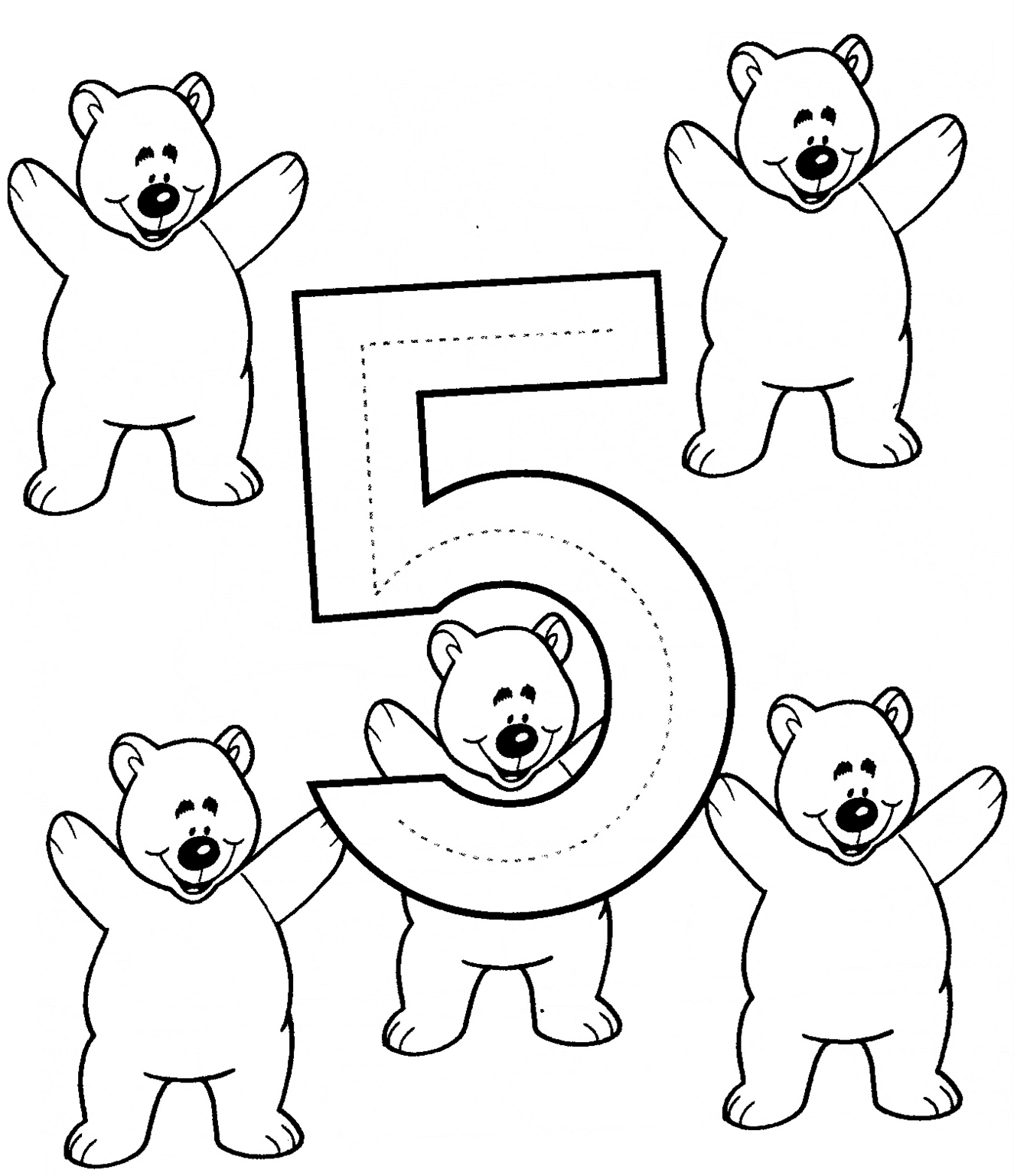 			THE NUMBERS	 Five (faiv)				-		Cinco	Cuenta las siguientes figuras en inglés y dibuja la que falta para 	que sean “five”.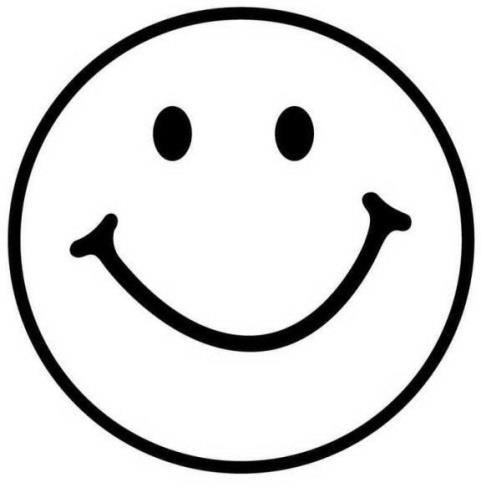 